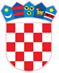            REPUBLIKA HRVATSKAVUKOVARSKO-SRIJEMSKA ŽUPANIJA       OŠ “FRANJO HANAMAN”  32257 DRENOVCI, ISTREV 2KLASA: 602-01/24-13/1URBROJ: 2196-68-24-2U Drenovcima, 1. veljače 2024. godine.Z A P I S N I KZAPISNIK SA SJEDNICE Povjerenstva za provedbu višednevne izvanučioničke nastave Temeljem čl. 14. Pravilnika o izvođenju izleta, ekskurzija i drugih odgojno-obrazovnih aktivnosti izvan Škole (NN br 64/14, 81/15, 53/21) održana je 1. (prva) sjednica Povjerenstva za za provedbu višednevne izvanučioničke nastave.Prisutni članovi:                                                             Antonela Jančić - razrednik 8.a. razrednog odjela.Magdalena Kandrać - predstavnik roditelja 8.a razrednog odjela.Arian Dogančić - predstavnik učenika 8.a razrednog odjela.Nikolina Kalistović - razrednik 7.a. razrednog odjela.Marina Kalistović - predstavnik roditelja 7.a razrednog odjela.Zdenko Perković - predstavnik učenika 7.a razrednog odjela.Martina Pavičić - razrednik 4.a. razrednog odjela.Josipa Mandić - predstavnik roditelja 4.a razrednog odjela.Gabrijela Zečević - razrednik 3.a. razrednog odjela.Stanislava Komesarović - predstavnik roditelja 3.a razrednog odjela.Marijana Raguž – ravnateljica.Odsutni članovi: Ostali prisutni: Tajnik škole Bruno BilićZa zapisničara određen je tajnik škole Bruno Bilić, mag.iur.Sjednicom predsjeda Ravnateljica škole Marijana Raguž, mag.educ. Sjednica je započela u 12:10 sati.Predsjedavateljica, pozdravlja nazočne članove i potvrđuje da je na sjednici prisutan potreban broj članova (11 članova) za pravovaljano odlučivanje te predlaže sljedeći dnevni red:Dnevni red:Imenovanje predsjednika Povjerenstva za provedbu višednevne izvanučioničke nastave Donošenje Odluke o datumu objave i sadržaju javnog poziva za provedbu višednevne školske ekskurzije i škole u prirodiPredloženi dnevni red je jednoglasno usvojen.Tijek sastanka po točkama dnevnog reda: 1. Imenovanje predsjednika Povjerenstva za provedbu višednevne izvanučioničke nastave Predsjedavateljica otvara predmetnu točku dnevnog reda te predlaže učiteljicu Martinu Pavičić za učitelja-voditelja, a samim tim i predsjednika Povjerenstva za provedbu višednevne izvanučioničke nastave. Predsjedavateljica poziva prisutne da iznesu eventualna pitanja ili primjedbe vezane uz prijedlog. Pitanja niti prijedloga nema. Predsjedavateljica poziva prisutne da se izjasne ZA ili PROTIV imenovanja učiteljice Martine Pavičić za učitelja voditelja, odnosno predsjednika Povjerenstva. Prijedlog ravnateljice usvojen je jednoglasno s 11 glasova “ZA“ Preostali učitelji imenovani su za učitelje pratitelje.Zaključak. 
Martina Pavičić imenuje se za učitelja voditelja te predsjednika Povjerenstva za provedbu višednevne izvanučioničke nastave.2. Donošenje Odluke o datumu objave i sadržaju javnog poziva za provedbu višednevne školske ekskurzije.U nastavku sjednice sjednicom predsjeda predsjednica Povjerenstva Martina Pavičić. U nastavku rada članovi Povjerenstva utvrdili su sadržaj javnog poziva unutar Obrasca poziva za organizaciju višednevne izvanučioničke nastave br. 1/2023/2024. Navedeni obrazac čini sastavni dio ovog Zapisnika. Predsjedavatelj predlaže donošenje odluke o danu objave Javnog poziva za organizaciju višednevne izvanučioničke nastave br. 1/2023/2024.. Za dan objave predlaže 13. veljače 2024. godine s tim da bi poziv bio otvoren najkasnije do 23. veljače 2024. godine. Po isteku roka za dostavu ponuda Povjerenstvo će pristupiti otvaranju i pregledu pristiglih ponuda s tim da otvaranje i pregled ponuda može biti najranije tri radna (3) dana nakon završetka poziva. Konkretni termin otvaranja i pregleda ponuda biti će 29. veljače 2024. godine.  Ponude se dostavljaju na adresu Istrev 2, 32257 Drenovci u zatvorenim kovertama. Predsjednik poziva prisutne članove Povjerenstva da iznesu eventualna pitanja ili prijedloge vezane uz ovu točku dnevnog reda. Pitanja niti prijedloga nema. Predsjednik poziva prisutne članove Povjerenstva da se izjasne ZA ili PROTIV usvajanja prijedloga. Prijedlog je usvojen jednoglasno s 11 glasova “ZA“.Zaključak.:Jednoglasno se donosi Odluka o datumu objave i sadržaju javnog poziva za provedbu višednevne školske ekskurzije i škole u prirodiVrijeme završetka Sjednice: 12:45 sati  Potpis predsjedavatelja  1                                                                 Potpis zapisničara   Marijana Raguž, mag. prim. educ.                                                     Bruno Bilić, mag.iur. _______________________                                                     ______________________     Potpis predsjedavatelja  2                                                                            Martina Pavičić, mag. prim. educ.	      M.P.__________________________